Tài liệu này phản ánh trung thực và chính xác về công việc tại thời điểm tiến hành Mô tả công việc. 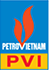 BẢN MÔ TẢ CÔNG VIỆCLần ban hành/sửa đổi:   /Ngày hiệu lực:   /   /I. THÔNG TIN CHUNGI. THÔNG TIN CHUNGI. THÔNG TIN CHUNGI. THÔNG TIN CHUNGĐơn vị/BanCông ty Cổ phần PVIBan CNTTCông ty Cổ phần PVIBan CNTTCông ty Cổ phần PVIBan CNTTChức danh công việc:Chuyên viênMã công việc:Mảng công việc, lĩnh vực được giao phụ trách/ thực hiệnTriển khai, vận hành, quản trị hệ thống an ninh an toàn thông tin PVIBáo cáo tớiCISO/Phó giám đốc Trung tâm phụ trách bảo mậtTrưởng phòng Bảo mậtCISO/Phó giám đốc Trung tâm phụ trách bảo mậtTrưởng phòng Bảo mậtCISO/Phó giám đốc Trung tâm phụ trách bảo mậtTrưởng phòng Bảo mậtII. MỤC TIÊU CƠ BẢN CỦA CÔNG VIỆCĐảm bảo hệ thống CNTT của PVI hoạt động an toàn và bảo mậtIII. NHIỆM VỤ CHÍNHCÁCH THỨC THỰC HIỆNGiám sát, điều tra và xử lý các hoạt động vi phạm ATTTPhối hợp với các phòng ban, các đối tác cung cấp dịch vụ của bên thứ 3 để giám sát, thực thi tính tuân thủ về ATTT.Giám sát, đưa ra các cảnh báo xử lý sự cố, các bản vá cập nhật hệ thống,…Triển khai các hoạt động kiểm toán ATTT Triển khai công tác kiểm toán về ATTT trên các hệ thống quản vị vận hành về hạ tầngKiểm toán lại công tác ATTT của các phần mềm ứng dụng hoặc của các đối tác cung cấp dịch vụ từ bên thứ 3Cập nhật về nhóm lỗ hổng bảo mật thông dụng Nghiên cứu và cập nhật các lỗ hổng, các bản vá mới đảm bảo tính ATTT cho hệ thống, như OWASP Top 10 Web, Mobile, hệ điều hành, thiết bị mạng,…Hiểu biết về các kỹ thuật tấn công hệ thống thông dụngCó kỹ năng và hiểu biết về các kỹ thuật tấn công thông dụng vào hệ thống, như kỹ thuật Lateral Movement, System Pentest, MITRE ATT&CKIV. PHẠM VI THẨM QUYỀNIV. PHẠM VI THẨM QUYỀNIV. PHẠM VI THẨM QUYỀNIV. PHẠM VI THẨM QUYỀNThực hiện các công việc trong phạm vi công việc được lãnh đạo Phòng, LĐ Trung tâm giao.Thực hiện các công việc trong phạm vi công việc được lãnh đạo Phòng, LĐ Trung tâm giao.Thực hiện các công việc trong phạm vi công việc được lãnh đạo Phòng, LĐ Trung tâm giao.Thực hiện các công việc trong phạm vi công việc được lãnh đạo Phòng, LĐ Trung tâm giao.V. MỐI QUAN HỆ TRONG CÔNG VIỆCV. MỐI QUAN HỆ TRONG CÔNG VIỆCV. MỐI QUAN HỆ TRONG CÔNG VIỆCV. MỐI QUAN HỆ TRONG CÔNG VIỆCNội bộ PVIPhối hợp với các cán bộ trong Trung tâm để hoàn thành các công việc được giaoPhối hợp với các đơn vị theo chức năng và nhiệm vụ được giaoPhối hợp với các cán bộ trong Trung tâm để hoàn thành các công việc được giaoPhối hợp với các đơn vị theo chức năng và nhiệm vụ được giaoPhối hợp với các cán bộ trong Trung tâm để hoàn thành các công việc được giaoPhối hợp với các đơn vị theo chức năng và nhiệm vụ được giaoBên ngoài PVIPhối hợp với các đối tác (các nhà cung cấp, đối tác,…) để triển khai các dự án về ATTTPhối hợp với các đối tác (các nhà cung cấp, đối tác,…) để triển khai các dự án về ATTTPhối hợp với các đối tác (các nhà cung cấp, đối tác,…) để triển khai các dự án về ATTTVI. YÊU CẦU NĂNG LỰC VI. YÊU CẦU NĂNG LỰC VI. YÊU CẦU NĂNG LỰC VI. YÊU CẦU NĂNG LỰC VI. YÊU CẦU NĂNG LỰC Trình độ học vấn, chuyên mônTrình độ học vấn, chuyên mônTrình độ học vấn, chuyên môn	A. Trung cấp/Cao đẳng	              B. Đại học           C. Sau đại học Chuyên ngành: Công nghệ thông tin, ATTT hoặc các ngành có liên quanHoặc lĩnh vực tương đương:  Điện tử viễn thôngƯu tiên: Có chứng chỉ CEH, CEHFI, Security +	A. Trung cấp/Cao đẳng	              B. Đại học           C. Sau đại học Chuyên ngành: Công nghệ thông tin, ATTT hoặc các ngành có liên quanHoặc lĩnh vực tương đương:  Điện tử viễn thôngƯu tiên: Có chứng chỉ CEH, CEHFI, Security +Kinh nghiệm làm việcKinh nghiệm làm việcKinh nghiệm làm việcThời gian đã làm công việc cùng chuyên môn hoặc cùng lĩnh vực:	A. Dưới 2 năm  B. 2 đến 5 năm   C. 5 đến 10 nămD.Trên10 nămYêu cầu khác: tối thiểu 2 năm kinh nghiệm về vận hành, quản trị an toàn, bảo mật thông tin………………………………….Thời gian đã làm công việc cùng chuyên môn hoặc cùng lĩnh vực:	A. Dưới 2 năm  B. 2 đến 5 năm   C. 5 đến 10 nămD.Trên10 nămYêu cầu khác: tối thiểu 2 năm kinh nghiệm về vận hành, quản trị an toàn, bảo mật thông tin………………………………….Trình độ ngoại ngữTrình độ ngoại ngữTrình độ ngoại ngữAnh Văn: Trình độ C2     Trình độ C2     Trình độ B2     Trình độ B1 Trình độ A2     Trình độ A1Ngoại ngữ khác:…………………………………Anh Văn: Trình độ C2     Trình độ C2     Trình độ B2     Trình độ B1 Trình độ A2     Trình độ A1Ngoại ngữ khác:…………………………………Trình độ vi tínhTrình độ vi tínhTrình độ vi tínhTin học văn phòng (word, excel, powerpoint): sử dụng thành thạoYêu cầu khác:………………………………….Tin học văn phòng (word, excel, powerpoint): sử dụng thành thạoYêu cầu khác:………………………………….Giấy phép/chứng nhận nghề nghiệp Giấy phép/chứng nhận nghề nghiệp Giấy phép/chứng nhận nghề nghiệp Liệt kê các giấy phép/chứng nhận nghề nghiệp bắt buộc:Bằng đại học chuyên nghành CNTT, ATTTLiệt kê các giấy phép/chứng nhận nghề nghiệp bắt buộc:Bằng đại học chuyên nghành CNTT, ATTTNghiệp vụNghiệp vụNghiệp vụLiệt kê nghiệp vụ chuyên môn yêu cầu:Có kiến thức và kinh nghiệm về: SIEM, Firewall, IPS/IDS, EndPoint Security …Hiểu cơ bản các giải pháp bảo mật như IDS/IPS, SIEM, Vulnerability Scanning, Endpoint ProtectionCó kiến thức tốt về CNTT, ATTT, các kỹ thuật tấn công và phòng chống tấn công.Liệt kê nghiệp vụ chuyên môn yêu cầu:Có kiến thức và kinh nghiệm về: SIEM, Firewall, IPS/IDS, EndPoint Security …Hiểu cơ bản các giải pháp bảo mật như IDS/IPS, SIEM, Vulnerability Scanning, Endpoint ProtectionCó kiến thức tốt về CNTT, ATTT, các kỹ thuật tấn công và phòng chống tấn công.Kiến thức pháp luật Kiến thức pháp luật Kiến thức pháp luật Liệt kê nghiệp vụ chuyên môn yêu cầu:……………………………………………………..Liệt kê nghiệp vụ chuyên môn yêu cầu:……………………………………………………..Kỹ năngKỹ năngKỹ năngKỹ năng khác, vui lòng liệt kê:…Kỹ năng khác, vui lòng liệt kê:…Yêu cầu khácYêu cầu khácYêu cầu khác Phong cách, thái  độ làm việc: Chủ động, tích cực Sức khỏe tốt;  Ngoại hình: Mức độ cam kết, gắn bó: thực sự tâm huyết với công việc. Cam kết làm việc lâu dài tại PVI, ít nhất là 03 năm. Phong cách, thái  độ làm việc: Chủ động, tích cực Sức khỏe tốt;  Ngoại hình: Mức độ cam kết, gắn bó: thực sự tâm huyết với công việc. Cam kết làm việc lâu dài tại PVI, ít nhất là 03 năm.Ký và ghi rõ Tên người thực hiện công việcKý và ghi rõ Tên người thực hiện công việcKý và ghi rõ Tên người thực hiện công việcKý và ghi rõ Tên người thực hiện công việcKý và ghi rõ Tên người quản lý trực tiếpSOẠN THẢOSOẠN THẢOHọ và tên: Chức danh: Trưởng đơn vịNgày:Họ và tên:   Chức danh:  Ngày:PHÊ DUYỆT---------PHÊ DUYỆT---------